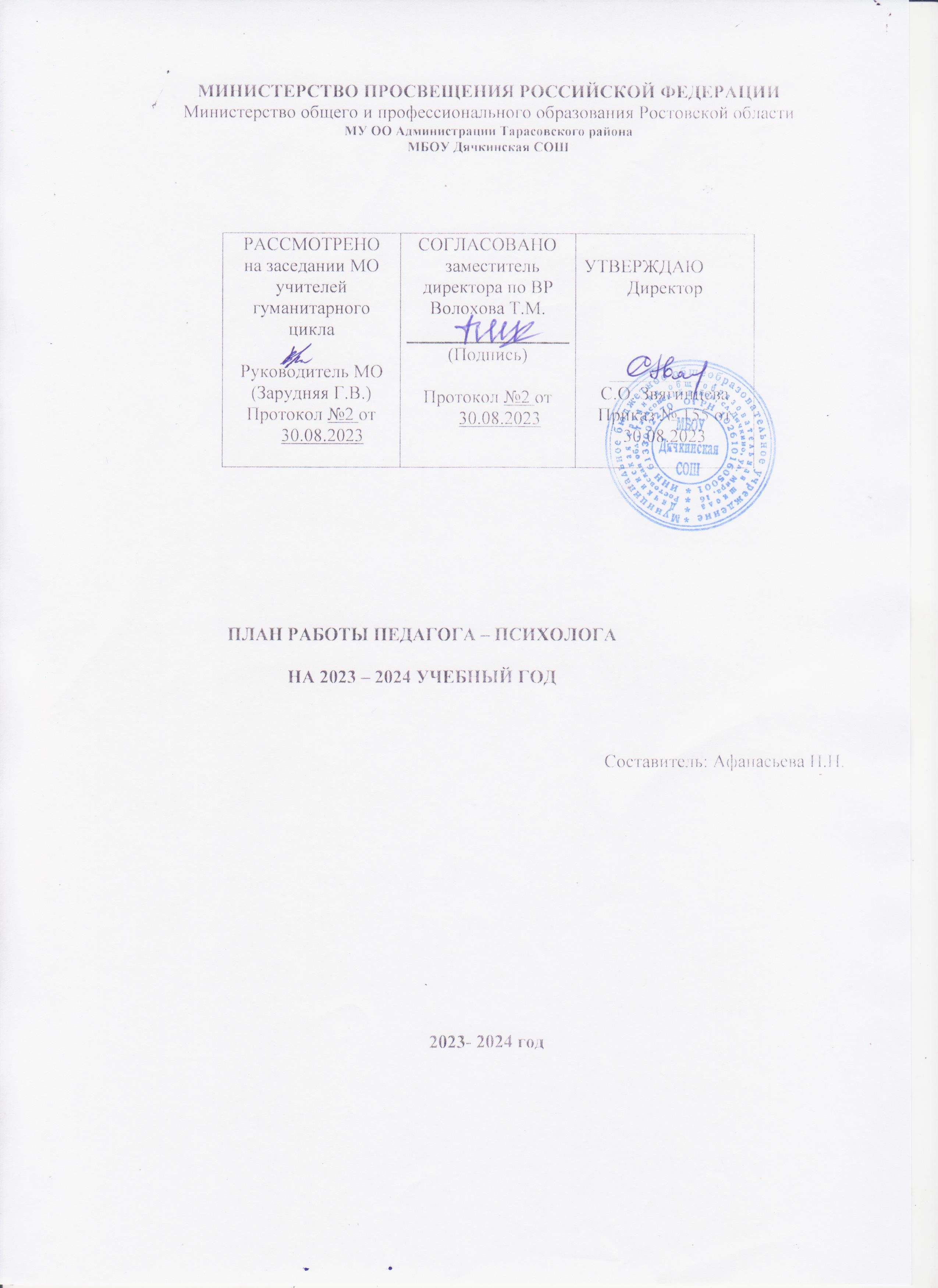 Пояснительная запискаПрограмма психолого-педагогического сопровождения разработана в соответствии с требованиями Закона «Об образовании», ФГОС НОО и ФГОС ООО.Цель психолого-педагогического сопровождения: создание в общеобразовательном учреждении благоприятных социально-психологических условий, способствующих максимальному развитию личностного и творческого потенциала всех участников образовательного процесса.Задачи психолого-педагогического сопровождения:раннее выявление и оказание психологической помощи детям, имеющим трудности в обучении и воспитании;профилактика школьной и социальной дезадаптации;консультативная и информационная психологическая поддержка учащихся, родителей и педагогов;повышение мотивации обучения у учащихся;создание психологически комфортных условий для развития личности каждого ребенка;формирование у обучающихся способности к самопознанию, саморазвитию и самоопределению;формирование у обучающихся установок на здоровый образ жизни;организация работы с учащимися и родителями по вопросам психологической подготовки к ГИА и ЕГЭ;организация работы с детьми категории «одаренные»;разработка, подготовка и проведение групповых занятий с учащимися 1-4х классов в рамках реализации ФГОС начального образования.Организация деятельности: программа рассчитана на 1 год психологического сопровождения детей, посещающих школьное образовательное учреждение.Основные циклы сопровождения:готовность к обучению и адаптация в 1 классе;переход в среднее звено;подростковый кризис;адаптация и профориентация в старшем звенесопровождение обучающихся с ОВЗ.В программе сочетаются разные направления деятельности педагога-психолога, которые объединены в блоки:-психолого-педагогическая диагностика,-коррекционно – развивающая работа,-психологическое просвещение и профилактика,-психологическое консультирование,-организационно-методическая работа.Содержание рабочей программы:Психолого-педагогическая диагностикавключает в себя известные методики, выявления особенностей психического развития ребенка, сформированности определенных психологических новообразований, соответствия уровня развития умений, знаний, навыков, личностных и межличностных образований по возрастным ориентирам и требованиям общества (список методического инструментария прилагается).Образовательные стандарты второго поколения дополняют традиционное содержание образование и обеспечивают преемственность образовательного процесса (дошкольное образование, начальная школа, средняя школа и после школьное образование). Программа обеспечивает сформированность универсальных учебных действий на каждом возрастном этапе.Универсальные учебные действия (УУД) – это способность субъекта к саморазвитию и самосовершенствованию путем сознательного и активного присвоения нового социального опыта; совокупность действий учащегося, обеспечивающих его культурную идентичность, социальную компетентность, толерантность, способность к самостоятельному усвоению новых знаний и умений, включая организацию этого процесса.УУД делятся на четыре основные группы:I. Коммуникативные УУД обеспечивают социальную компетентность и сознательную ориентацию учащихся на позиции других людей (прежде всего, партнера по общению или деятельности), умение слушать и вступать в диалог, участвовать в коллективном обсуждении проблем, интегрироваться в группу сверстников, строить продуктивное взаимодействие и сотрудничество со сверстниками и взрослыми.II. Личностные действия УУД обеспечивают ценностно-смысловую ориентацию учащихся (умение соотносить поступки и события с принятыми этическими принципами, знание моральных норм и умение выделить нравственный аспект поведения) и ориентацию в социальных ролях и межличностных отношениях. Применительно к учебной деятельности следует выделить два вида действий:1) действие смыслообразования;2) действие нравственно-этического оценивания усваиваемого содержания.III. Регулятивные действия УУД обеспечивают организацию учащимся своей учебной деятельности.К ним относятся:- целеполагание;- планирование;- прогнозирование;- контроль в форме сличения способа действия и его результата;- коррекция;- оценка;- волевая саморегуляция.IV. Познавательные УУД включают общеучебные, логические действия, а также действия постановки и решения проблем.Основой разработки критериев и методов оценки сформированности универсальных учебных действий является диагностическая система психологического сопровождения. Первые диагностические измерения сформированности универсальных учебных действий проводятся при поступлении ребенка в школу. Самоопределение, смыслообразование и нравственно-этическая ориентация определяют личностную готовность к обучению ребенка в школе.I этап диагностической работы (1 класс) – поступление ребенка в школу. В рамках этого этапа предполагается:1. Проведение психолого-педагогической диагностики, направленной на определение школьной готовности ребенка (комплекс методик по Семаго).2. Повторная диагностика проводится по отношению к детям, показавшим чрезвычайно низкие результаты. Она направлена на выявление причин низких результатов.II этап диагностической работы (1, 5, 10 класс) - адаптация к изменившимся условиям обучения. В рамках данного этапа предполагается:1. Проведение психолого-педагогической диагностики, направленной на определение уровня адаптации детей к школе (1 класс – октябрь-ноябрь).2. Проведение психолого-педагогической диагностики, направленной на определение уровня адаптации пятиклассников при переходе из начальной школы в среднее звено (5 класс – ноябрь-декабрь).3. Проведение психолого-педагогической диагностики, направленной на определение уровня адаптации десятиклассников при переходе в старшее звено (10 класс – декабрь)III этап диагностической работы – Констатирующая диагностика. В конце года с учащимися проводится индивидуальное психолого-педагогическое обследование, в результате которого определяется уровень и особенности психического развития, уровень адаптации к обучению.Кроме того, в рамках диагностического блока в течение года проводится работа по изучению профессиональных предпочтений, профессиональных склонностей учащихся 9-11классов, по выявлению детей категории "одаренные", детей, имеющих трудности в обучении; проводится диагностика познавательных, личностных, эмоциональных особенностей учащихся (по запросу), диагностика психологической готовности к экзаменам (3 четверть).Коррекционно –развивающая работаРазвивающая работа осуществляется по следующим направлениям:1. С первоклассниками, испытывающими трудности в обучении, в течение учебного года проводятся специально организованные (с учетом возрастных и индивидуальных особенностей ребенка) развивающие занятия, направленные на формирование и развитие необходимых познавательных навыков и умений, личностных качеств и коммуникативных способностей. Занятия проводятся с использованием игровых упражнений, изобразительных средств, психогимнастики.2. С учащимися 1, 5 классов, испытывающими трудности в адаптации к обучению в школе и к изменившимся условиям обучения, проводится групповая и индивидуальная развивающая работа, направленная на создание необходимых условий для благоприятного вхождения ребенка в учебный процесс, принятие нового школьного статуса.3. Учащиеся категории "одаренные" включаются в групповую и индивидуальную развивающую работу, направленную на развитие творческого и интеллектуального потенциала учащихся.4. С учащимися 9 и 11 классов во втором учебном полугодии проводятся групповые занятия по психологической подготовке к экзаменам, направленные на формирование умения противостоять стрессу, навыков уверенного поведения.5. В рамках работы по созданию благоприятных социально-психологических условий, способствующих максимальному развитию личностного и творческого потенциала всех участников образовательного процесса, в каждом школьном звене в течение года проводятся групповые (подгрупповые) развивающие занятия:1) младшее звено (1-4 класс): занятия направлены на развитие познавательной, эмоциональной, коммуникативной сфер личности; формирование навыков самосознания и эмпатии; успешной адаптации к школе; повышение самооценки ребенка; развитие творческих способностей; создание благоприятной атмосферы в ученическом коллективе; снятие эмоционального напряжения; повышение уровня учебной мотивации;2) среднее звено (5-8 класс): занятия направлены на развитие познавательной, эмоциональной, коммуникативной сфер личности; развитие самосознания, самоконтроля, эмпатии; развитие творческих способностей; создание благоприятной атмосферы в ученическом коллективе; снижение школьной и личностной тревожности; повышение уровня учебной мотивации; формирование установок на здоровый образ жизни; развитие позитивного настроя в общении со сверстниками, стремление к сотрудничеству; формирование положительного образа своего «Я»;3) старшее звено (9-11 класс): занятия направлены на развитие познавательной, эмоциональной, коммуникативной сфер личности; развитие самосознания, саморегуляции, личностного и профессионального самоопределения; развитие творческих способностей; создание благоприятной атмосферы в ученическом коллективе; формирование установок на здоровый образ жизни и саморазвитие.Консультирование и просвещениеСоставляют три направления:1. Работа с учащимися.2. Работа с родителями.3. Работа с учителями.I направление. Работа с учащимися включает в себя проведение индивидуальной и групповой форм консультации:- Индивидуальные консультации проводятся в течение учебного года по запросам учащихся для решения возникающих вопросов (обучение в школе, взаимоотношения в семье, с друзьями, учителями и одноклассниками, вопросы профориентации и самоопределения, сложные жизненные ситуации, стрессовые состояния).- Групповые консультации проводятся в течение года с целью повышения уровня психологической культуры учащихся, для решения возникающих вопросов (отношения в коллективе, подготовка к экзаменам).-Просветительская работа включает в себя проведение занятий с элементами тренинга; дискуссий, круглых столов, лекций-бесед, презентаций с использованием ИКТ; оформление информационного материала на стендах и в уголке психолога;- а также направлена на формирование навыков самопознания и самоконтроля, толерантности и навыков бесконфликтного общения; формирование мотивации на здоровый образ жизни, активную и позитивную жизненную позицию; организацию профориентации учащихся.II направление. Работа с родителями заключается в проведении групповых и индивидуальных форм консультации:- Групповые консультации (родительские собрания, лектории для родителей и т.д.) проводятся в течение учебного года по плану с целью психолого-педагогического просвещения родителей, формирования установки ответственности по отношению к проблемам школьного обучения и развития ребенка- Индивидуальные консультации проводятся в течение учебного года по запросам родителей для решения возникающих вопросов (особенности детско-родительских взаимоотношений, поведения и развития ребёнка, взаимоотношений учитель – родитель – ребёнок), составлении рекомендаций и создание ситуации сотрудничества в вопросах воспитания и обучения ребенка.- Просветительская работа заключается в проведении родительских собраний в форме лекций-бесед, деловых игр, тренингов; в оформлении информационного материала на стендах и в уголке психолога;- направлена на повышение психологической культуры родителей с целью создания социально-психологических условий для привлечения семьи к сопровождению ребенка в процессе школьного обучения; развитие ситуации сотрудничества и формирование установки ответственности родителей по отношению к проблемам школьного обучения и развития ребенка.III направление. Работа с учителями включает в себя проведение индивидуальной и групповой форм консультации:- Индивидуальные консультации проводятся в течение учебного года по запросам учителей для решения возникающих вопросов (особенности поведения ребёнка, взаимоотношения педагог – ребёнок).- Групповые консультации проводятся в течение года с целью повышения уровня психологической компетенции учителей, создания единой стратегии психолого-педагогического сопровождения ребенкаПросветительская работа- включает в себя выступления по теме педагогического совета; проведение лекций-бесед, тренинговых упражнений;- направлена на повышение уровня психологической компетентности педагогов, профилактику синдрома профессионального выгорания.Методическое и аналитическое направление1. Оформление документации:Пополнение базы данных по психологическому сопровождению учащихся различных категорий.Обновление и пополнение базы диагностического инструментария.Разработка, подготовка и проведение:родительских собраний,классных часов,занятий с классными руководителями, учителями.Разработка и реализация программ изучения психолого-социально-педагогического статуса учащихся на различных ступенях обучения и отнесенных к различным категориям.Разработка, подготовка и проведение индивидуальных и групповых коррекционно-развивающих занятий.Разработка, подготовка и проведение групповых занятий с учащимися 1-4х классов в рамках реализации ФГОС начального образования.Разработка, подготовка и проведение психологической диагностики, обработка полученных данных.Разработка, дополнение, подготовка и проведение занятий в рамках психологического сопровождения подготовки учащихся к ГИА и ЕГЭ.Составление выводов, рекомендаций, характеристик.Анализ научной и практической литературы.Работа над темой самообразования.2. Оформление кабинета:приобретение учебных пособий, методик, развивающих программ;изготовление и приобретение наглядно-дидактического и демонстрационного материалаоформление уголка психолога, стендов.3. Участие и выступление в педагогических и методических советах, плановых и внеплановых совещаниях, родительских собраниях, посещение; проведение открытых занятий. Основные виды работ:-работа с родителями;-работа с педагогами;-работа с обучающимися.Педагог - психолог образовательного учреждения призван содействовать полноценному развитию обучающихся на всех возрастных этапах. Создание у них позитивной мотивации к обучению, а также определение психологических причин нарушения личностного и социального развития и профилактики возникновения подобных нарушений.В рамках данной программы проводится следующая работа:1. Работа по подготовку детей к школьному обучению,2.Работа по адаптации в 1, 5 , 10 классах, а также с новичками в школе,3.Работа с обучающимися при переходе с начальной школы в среднее звено,4.Работа с одаренными детьми,5.Работа с детьми с ОВЗ,4. Профориентационная работа,5.Подготовка к итоговой аттестации,6.Работа с родителями,7.Работа с неблагополучными семьями,8.Работа с детьми «группы риска».ПРОГНОЗИРУЕМЫЕ РЕЗУЛЬТАТЫДиагностическика и коррекционно – развивающая работаМладшее звено (7-10 лет):• успешная адаптация, принятие статуса школьника в 1 классе;• повышение уровня учебной мотивации;• базовые способности к самопознанию и познанию других;
• способности к рефлексии собственного поведения и мотивов поступков;• формирование положительного образа своего «Я»;• формирование произвольности психических процессов, самоконтроля;• положительное отношение к самому процессу обучения и познания;• положительные отношения со сверстниками и учителями.Среднее звено (11-15 лет):• способности и стремление к самопознанию и познанию других;
• высокий уровень развития самоконтроля, самодисциплины;
• способности к проявлению инициативы и способности принять за нее ответственность на себя;• адекватная самооценка и целостное осознание своего «Я»;• стремление к сотрудничеству со сверстниками, уважительное отношение ко всем людям и к себе;• осознание важности и смысла процесса обучения;• стремление к творческому и интеллектуальному саморазвитию;• осознанное отношение к своему образу жизни, стремление к здоровому образу жизни.Старшее звено (16-18 лет):• способности к проявлению инициативы и способности принять за нее ответственность на себя;• профессиональное и жизненное самоопределение;• умение предотвращать и разрешать межличностные конфликты;• стремление к самопознанию и саморазвитию как неотъемлемой части жизни;• стремление и умение справляться с возникающими стрессовыми состояниями, негативными переживаниями;• психологическая готовность к вступлению во взрослую жизнь;• активная и позитивная жизненная позиция.КонсультатированиеИнформирование учителей и родителей о возрастных и индивидуальных особенностях детей.Ситуация сотрудничества и формирование установки ответственности родителей по отношению к проблемам школьного обучения и развития ребенкаПросвещениеПовышение психологической культуры учащихся, родителей, учителей.Методическая и аналитическая работаМетодическое и материально-техническое обеспечение процесса психологического сопровождения.ПЛАН РАБОТЫ ПЕДАГОГА – ПСИХОЛОГА НА 2023/24 УЧЕБНЫЙ ГОДПлан работы по подготовке к школьному обучениюЦель: выявить уровень готовности детей к школе, создание условий для развития необходимых познавательных процессов, а также личностных и мотивационно-потребностных черт, определяющих психологическую готовность к школе. Психолого – педагогическое сопровождение процесса адаптации в 1 классе Цель: создание условий для успешной адаптации детей к школе, предупреждение и преодоление школьных рисков. План психолого-педагогического сопровождения ФГОС ООО для 5-х классов Психолого – педагогическое сопровождение обучающихся 10 классаЦель: изучение течения адаптации, выявление уровня тревожности и напряженности.Сопровождение готовности учащихся 4 класса при переходе среднее звеноЦель: профилактика проблем адаптации в среднем звене.План работы педагога – психолога по взаимодействию с тревожными обучающимисяЦель: выявить тревожных обучающихся, содействие в преодолении страхов, снятие тревожности. План работы с одаренными детьмиЦель: создание условий равных возможностей развития личности различным категориям учащихся посредством их социальной адаптации в социуме. Работа по профориентацииЦель: формирование условий для самостоятельного самоопределения личности в системе жизненного целеполагания; ознакомление с миром профессий; изучение интересов, пособностей, склонностей и мотивов деятельности; ознакомление с правилами выбора профессии; мотивация размышлений о своем профессиональном будущем.Работа по подготовке к итоговой аттестацииЦель: психо-профилактика экзаменационного стресса у выпускников при проведении государственной аттестации в форме ГИА, ЕГЭ повышение устойчивости к воздействию стрессовых факторов. Работа с родителямиЦель: обеспечение поддержки, укрепления и защиты семьи и ценностей семейной жизни, сохранение духовно – нравственных традиций в семейных отношениях и семейном воспитании; создание условий для обеспечения семейного благополучия, ответственного родительства. Работа с неблагополучными семьямиЦель: оказание помощи неблагополучной семье; оказание консультативной помощи специалистами школы родителю; гармонизация детско – родительских отношений.Работа с детьми «группы риска»Цель - формирование условий равных возможностей для всех обучающихся, гармонизация личности детей склонных к отклоняющемуся поведению.Работа по профилактикеЦель - формирование мотивации к здоровому образу жизни, систематизация и обобщение знаний школьников о здоровом образе жизни; формирование активной жизненной позиции.ЛИТЕРАТУРААбрамова Г.С. Возрастная психология. – М.: Академия, 1997.Асмолова А.Г., Солдатова Г.У., Макарчук А.В. Искусство жить с непохожими людьми: психотехники толерантности. – МО.: Московия, 2009.Бардиер Г., Никольская И. Что касается меня… Сомнения и переживания самых младших школьников. – СПб.: Речь, 2005.Бархаев Б.П. Педагогическая психология. – СПб.: Питер, 2009.Батаршев А.В. Базовые психологические свойства и профессиональное самоопределение личности. – СПб.: Речь, 2005.Батаршев А.В. Диагностика черт личности и акцентуаций. – М.: Психотерапия, 2006.Белинская Е.В. Сказочные тренинги для дошкольников и младших школьников. – СПб.: Речь, 2008.Битянова М.Р. Организация психологической работы в школе. – М.: Совершенство, 1997.Богатырева Т.Л. Практическому психологу: цикл занятий с подростками (10-12 лет). – М.: Педагогическое общество России, 2007.Бодалев А.А., Столин В.Р. Общая психодиагностика. – М.: ИМУ, 1987.Бубличенко М.М. Я никому ничего не должен! Тренинги по обретению внутренней свободы. – Ростов-на-Дону: Феникс, 2007.Вергелес Г.И., Матвеева Л.А., Раев А.И. Младший школьник: помоги ему учиться (книга для родителей и учителей). – СПб.: Союз, 2000.Волков Б.С. Психология младшего школьника. – М: Академический проект, 2005.Гарбузов В.И. Практическая психотерапия. – СПб.: Сфера, 1994.Гильбух Ю.З. Учебная деятельность младшего школьника: диагностика и коррекция. – Киев: Випол, 1993.Гладкая И.В. Диагностические методики предпрофильной подготовки. – СПб.: КАРО, 2006.Грабенко Т. Сказка – основа спасения. – СПб.: Речь, 2011.Грецов А., Бедарева Т. Психологические игры для старшеклассников и студентов. – М., СПб.: Питер, 2008.Гурьянова Ю. Готовимся к школе. Интенсивный курс: тесты, игры, упражнения. – М.: РИПОЛ классик, 2008.Гусева Е.А., Атаманюк Г.Н. Методическое пособие для психологов школ. Психологический анализ уроков. – М.: 2010.Данилова Е.Е., Дубровина И.В. Практикум по возрастной и педагогической психологии. – М.: Академия, 2000.Демидова И.В. Рабочая книга психолога в старших классах. – Ростов-на-Дону: Феникс, 2009.Деркач А.А. Рабочая книга практического психолога: технология эффективной профессиональной деятельности. – М.: Красная площадь, 1996.Дубровина И.В. Руководство практического психолога. Готовность к школе: развивающие программы. – М.: Академия, 1995.Дубровина И.В. Руководство практического психолога: психическое здоровье детей и подростков в контексте психологической службы. – М.: Академия, 2000.Дубровина И.В. Рабочая книга школьного психолога. – М.: Просвещение, 1991.Истратова О.Н., Эксакусто Т.В. Справочник психолога средней школы. – Ростов-на-Дону: Феникс, 2012.Калашников А.И. Наука побеждать. Тренинги лидерства и преодоления конфликтов. – СПб.: Речь, 2008.Кунигель Т.В. Тренинг «Активация внутренних ресурсов подростка». – СПб.: Речь, 2006.Лейтес Н.С. Возрастная одаренность школьников. – М.: Академия, 2001.Лидерс А.Г. Групповой психологический тренинг со старшеклассниками и студентами. – М.: Этерна, 2009.Макеева Т.Г. Диагностика развития старшеклассников: психологические тесты. – Ростов-на-Дону, 2009.Матвеев Б.Р. Развитие личности подростка: программа практических занятий. – СПб.: Речь, 2007.Микляева А.В., Румянцева П.В. Трудный класс: диагностическая и коррекционная работа. – СПб.: Речь, 2007.Министерство образования и науки РФ. Профилактика злоупотребления ПАВ. – М.: Академия, 2001.Некрасова Заряна и Нина. Перестаньте детей воспитывать – помогите им расти. – М.: София, 2010.Овчарова Р.В. Практическая психология в начальной школе. – М.: ТЦ Сфера, 1996.Овчарова Р.В. Тренинги формирования осознанного родительства. Методическое пособие. – М.: ТЦ Сфера, 2008.Овчинникова Т.Н. Личность и мышление ребенка: диагностика и коррекция. – М.: Академический проект, 2004.Павлов И.В. Общение с ребенком. Тренинг взаимодействия. – СПб.: Речь, 2008.Положение о службе практической психологии в системе Министерства образования РФ.Прохоров А.О. Методики диагностики и измерения психических состояний личности. – М.: ПЕРСЭ, 2004.Прутченков А.С. Трудное восхождение к себе. – М.: РПА, 1995.Пряжников Н.С. Профориентация в школе и колледже: игры, упражнения, опросники (8-11 класс). – М.: ВАКО, 2006.Роговик Л. Танцевально-психомоторный тренинг: теория и практика. – СПб.: Речь, 2010.Рогов Е.И. Настольная книга практического психолога в образовании. – М.: Владос, 1995.Самоухина Н.В. Практический психолог в школе: лекции, консультирование, тренинги. – М.: Психотерапия, 2008.Семина И.К. Жизнь как чудо. Путешествие с Волшебным перышком. – СПб.: Речь, 2011.Соловьва О.Ю. Найди свой путь. Дидактические материалы: тесты, ситуации, тренинговые игры, упражнения. – М.: Арсенал образования, 2007.Соловьева О.Ю. Сборник социально-педагогических ситуаций-проб по самоопределению для учащихся ОУ. – М.: Арсенал образования, 2009.Учебно-методическое пособие. Диагностика и коррекция развития детей младшего школьного возраста. Часть 2. – Уфа: ООО «Ривайвел», 2001.Федеральный государственный образовательный стандарт основного общего образования. - М.: Просвещение, 2011.Федосенко Е.В. Помощь подростку. Полное практическое руководство для психологов, педагогов и родителей. – СПб.: Речь, 2009.Федосенко Е.В. Психологическое сопровождение подростков: система работы, диагностика, тренинги. Монография. – СПб.: Речь, 2008.Хухлаева О.В. Тропинка к своему Я: уроки психологии в начальной школе (1-4). – М.: Генезис, 2004.Чуднова А., Дьяченко С., Азарова Ю. Карточки Люшера – ключ к тайным пластам подсознания человека. – М.: АСТ, 2011.Чуричков А., Снегирев В. Головоломки и занимательные задачи в тренинге. Копилка для тренера-2. – СПб.: Речь, 2010.Шадриков В.Д., Дударева В.Ю. и др. Диагностика познавательных способностей: методика и тесты. – М.: Академический проект, 2009.Шапарь В.Б. Практическая психология: тесты, методики, диагностика. – Ростов-на-Дону: Феникс, 2010.Шмаков С., Безбородова Н. От игры к самовоспитанию: сборник игр-коррекций. – М.: Новая школа, 1993.№мероприятиеучастникиСроки1.Психолого – педагогическая диагностика1.Психолого – педагогическая диагностика1.Психолого – педагогическая диагностика1.Психолого – педагогическая диагностика1.Диагностика психологической готовности ребенка к обучению в школе.Методика «Отношение ребенка к обучению в школе»,Методика «Тест различения фонем»,Методика «Тест копирования бессмысленных слогов»,Методика «Графический диктант»,Методика «Тест словаря»,Методика «Тест кратковременной памяти и умозаключений»,Наблюдение с целью определения умственной активности ребенка.дошкольникиапрель2.Анкетирование родителей (история развития ребенка)Родители дошкольниковапрель2.Консультационная и просветительская работа2.Консультационная и просветительская работа2.Консультационная и просветительская работа2.Консультационная и просветительская работа1.Мини –лекция «Что такое готовность к школе»Родители дошкольниковапрель2.Разработка и дача рекомендаций родителем по подготовке детей к школе.Родители дошкольникамай3. Коррекционно – развивающая работа3. Коррекционно – развивающая работа3. Коррекционно – развивающая работа3. Коррекционно – развивающая работа1.Проведение групповых занятий по программе «Скоро в школу»дошкольникиапрель-май4.Аналитическая работа4.Аналитическая работа4.Аналитическая работа4.Аналитическая работа1.Заключение по результам психодиагностики№ п/пМероприятиеУчастникиСроки1.Психолого – педагогическая диагностика 1 срез (октябрь – ноябрь)1.Психолого – педагогическая диагностика 1 срез (октябрь – ноябрь)1.Психолого – педагогическая диагностика 1 срез (октябрь – ноябрь)1.Психолого – педагогическая диагностика 1 срез (октябрь – ноябрь)1.Психодиагностика УШГ (уровня школьной готовности) поступающих в 1-е классы ( диагностический комплекс Семаго М.М. )- Задание № 1 «Продолжи узор»;-Задание № 2 «Сосчитай и сравни»;-Задание № 3 «Шифровка»;-Задание № 4 «Слова»;-Задание № 5 «Нарисуй человека»(Личностные, познавательные, регулятивные, коммуникативные)Минимизация школьных рисков, формирование благоприятного адаптационного фона1 класссентябрь2.Диагностика развития произвольности по методике Д.Б. Эльконина «Графический диктант» (Регулятивные (самоконтроль) ).Выявление умения слушать, понимать и четко выполнять указания взрослого, действовать в соответствии с правилом, применять образец1 классоктябрь3.Методика экспресс - диагностики интеллектуальных способностей дошкольников МЭДИС(Познавательные (осведомленность))Ориентировочное обследование уровня интеллектуального развития детей 6 - 7 лет.1 классоктябрь4.Выявление уровня сформированности внутренней позиции школьника, мотивации учения по методике Т.А Нежновой, Н.И. Гуткиной, Д.Б. Эльконина «Беседа о школе» (Личностные (внутренняя позиция школьника, самоопределение))Выявление уровня сформированности внутренней позиции школьника, мотивации учения1 классоктябрь5.5. Изучение самооценки младшего школьника по методике Дембо-Рубинштейн(Личностные (самооценка))Выявление уровня сформированности самооценки младшего школьникаНоябрь6.Изучение сформированности кооперации, взаимодействия по методике Цукерман Г.А. «Рукавички» (Коммуникативные (кооперация))Выявление уровня сформированности действий по согласованию усилий в процессе осуществления сотрудничества1 классНоябрь7.7.Изучение периода адаптации учащихся по методике Александровой в 1-х классах(ПознавательныеРегулятивныеКоммуникативные)1 классноябрьПсихолого – педагогическая диагностика 2 срез (апрель – май)Психолого – педагогическая диагностика 2 срез (апрель – май)Психолого – педагогическая диагностика 2 срез (апрель – май)Психолого – педагогическая диагностика 2 срез (апрель – май)2.Консультационная и просветительская работа2.Консультационная и просветительская работа2.Консультационная и просветительская работа2.Консультационная и просветительская работа1.Проведение индивидуальных и групповых консультаций родителей будущих первоклассниковРодители первоклассниковПо запросуМай-сентябрь2.Родительское собрание «Мой ребенок – первоклассник»Родители первоклассников.1 четверть3.Коррекционно – развивающая работа3.Коррекционно – развивающая работа3.Коррекционно – развивающая работа3.Коррекционно – развивающая работа1.Коррекционно-развивающие занятия с обучающимися, испытывающими временные трудности периода адаптации(ЛичностныеКоммуникативныеРегулятивныеПознавательные)Программа «Я – первоклассник»Снизить в период адаптации тревожность, научить пользоваться поддержкой окружающих, оказывать помощь другим, видеть свои сильные и слабые стороны.1 классНоябрь-апрель2.Групповые занятия по программе «Учись Учиться» (ЛичностныеКоммуникативныеРегулятивныеПознавательные)Сентябрь - МайРазвитие самосознания и рефлексивных способностейСентябрь - Май4.Аналитическая работа4.Аналитическая работа4.Аналитическая работа4.Аналитическая работаI этапНоябрь по результатам диагностикиАнализ условий адаптации детей к школе, предупреждение и преодоление школьных рисков в дальнейшем обученииI этапНоябрь по результатам диагностикиАнализ условий адаптации детей к школе, предупреждение и преодоление школьных рисков в дальнейшем обученииI этапНоябрь по результатам диагностикиАнализ условий адаптации детей к школе, предупреждение и преодоление школьных рисков в дальнейшем обученииI этапНоябрь по результатам диагностикиАнализ условий адаптации детей к школе, предупреждение и преодоление школьных рисков в дальнейшем обученииII этап май по результатам диагностикиАнализ условий адаптации детей к школе, предупреждение и преодоление школьных рисков в дальнейшем обученииII этап май по результатам диагностикиАнализ условий адаптации детей к школе, предупреждение и преодоление школьных рисков в дальнейшем обученииII этап май по результатам диагностикиАнализ условий адаптации детей к школе, предупреждение и преодоление школьных рисков в дальнейшем обученииII этап май по результатам диагностикиАнализ условий адаптации детей к школе, предупреждение и преодоление школьных рисков в дальнейшем обучении№ п/пМероприятиеУчастникиСрокиПсихолого – педагогическая диагностикаПсихолого – педагогическая диагностикаПсихолого – педагогическая диагностикаПсихолого – педагогическая диагностика1.Изучение периода адаптации учащихся по методике Александровской.(Познавательные УУДРегулятивные УУДКоммуникативные УУД)Предполагаемый результат: создание условий для успешной адаптации учащихся к среднему звену школы, предупреждение и преодоление школьных факторов рискаОбучающиеся 5 классаI этапсентябрь–октябрьII этап Апрель– май2.Тест школьной тревожности Филлипса(Личностные УУД)Предполагаемый результат: Определение уровня школьной тревожности.Обучающиеся 5 классаНоябрь3.Методика самооценки В.Н.Ковалева.(Личностные УУД)Предполагаемый результат: изучение самооценки.Обучающиеся 5 классаОктябрь –апрель (мониторинг)4.Модифицированный вариант анкеты школьной мотивации Н.Г. Лускановой.(Личностные УУД)Предполагаемый результат: изучение мотивационной сферы как одной из составляющих личностных УУД.Обучающиеся 5 классаОктябрь5.Прогрессивные матрицы» Равена(Познавательные УУД)Предполагаемый результат: определение темпа работоспособности.Обучающиеся 5 классаНоябрь -апрель (мониторинг)6.Личностный опросник Кеттелла в модификация Л.А. Ясюковой(Регулятивные УУД)Обучающиеся 5 классаНоябрьКонсультационная и просветительская работаКонсультационная и просветительская работаКонсультационная и просветительская работаКонсультационная и просветительская работа1.Проведение индивидуальных и групповых консультаций родителей пятиклассников.Родители пятиклассниковПо запросу ноябрь–май2.Родительское собрание (презентация) «Адаптация пятиклассников к новым условиям учебы»по плану классного руководителя3.Групповые и индивидуальные консультации с педагогами«Первый раз в новый класс»«Трудности адаптационного периода»«Психологические особенности младшего подросткового возраста».Предполагаемый результат: повышение готовности педагогов к работе в новом детском коллективеПедагоги работающие в 5-м классесентябрь-май.Коррекционно – развивающая работаКоррекционно – развивающая работаКоррекционно – развивающая работаКоррекционно – развивающая работа1.Коррекционно-развивающие занятия с обучающимися, испытывающими временные трудности периода адаптации(Личностные УУДКоммуникативные УУДРегулятивные УУДПознавательныеУУД)Предполагаемый результат: снизить в период адаптации тревожность, научить пользоваться поддержкой окружающих, оказывать помощь другим, видеть свои сильные и слабые стороныОбучающиеся 5 класса испытывающие трудности в период адаптацииНоябрь - апрель2.Программа «Ты не один»(Личностные УУДКоммуникативные УУДРегулятивные УУДПознавательныеУУД)Предполагаемый результат:развитие основных качеств личностиОбучающиеся 5 классасентябрь3.Программа «Я – пятиклассник»(Личностные УУДКоммуникативные УУДРегулятивные УУДПознавательныеУУД)Предполагаемый результат:развитие навыков уверенного поведения,-развитие коммуникативных навыков,-сформировать основные представления о жизни обучающихся среднего звена.Обучающиеся 5 классаДекабрьАналитическая работаАналитическая работаАналитическая работаАналитическая работаНаписание справок, заключений.Предполагаемый результат: анализ условий адаптации детей к школе, предупреждение и преодоление школьных рисков в дальнейшем обученииВ течение года№ п/пМероприятиеУчастникиСрокиПсихолого – педагогическая диагностикаПсихолого – педагогическая диагностикаПсихолого – педагогическая диагностикаПсихолого – педагогическая диагностика1.Методика Кондаша «Шкалы социально-ситуационной тревоги»(Выявить уровень ситуационной, межличностной, самооценочной тревожности) 10 классоктябрь2.Методика изучения эмоционального напряжения.(Выявить степень эмоционального напряжения десятиклассников в период адаптации)10 классоктябрь3.Диагностика 9-х классов «Готовность к переходу в 10-й класс».9 классфевральКонсультационная и просветительская работаКонсультационная и просветительская работаКонсультационная и просветительская работаКонсультационная и просветительская работа1.Проведение индивидуальных иконсультаций по вопросам адаптации 10-х классов с родителями и педагогами.РодителиПедагоги 10 классаОктябрьноябрь2.Индивидуальные консультации для учащихся по результатам диагностики.10 классВ течение года3.Наблюдение за процессом адаптации уч-ся 10-х классов во время и вне учебных занятий10 классСентябрь - ноябрь4.Лекции и беседы с родителямиРодители 10 классаВ течение годаКоррекционно – развивающая работаКоррекционно – развивающая работаКоррекционно – развивающая работаКоррекционно – развивающая работа1.Индивидуальная работа с учащимися по коррекции и развитию познавательной, эмоционально-волевой и личностной сферы.10 классВ течение года (по запросу и результатам диагностики)Аналитическая работаАналитическая работаАналитическая работаАналитическая работаНаписание справок, заключений.Предполагаемый результат: анализ условий адаптации детей к школе, предупреждение и преодоление школьных рисков в дальнейшем обученииВ течение года№МероприятияУчастникиСроки1.Психолого – педагогическая диагностикаДиагностика готовности учащихся к переходу в среднее звено.1.Психолого – педагогическая диагностикаДиагностика готовности учащихся к переходу в среднее звено.1.Психолого – педагогическая диагностикаДиагностика готовности учащихся к переходу в среднее звено.1.Психолого – педагогическая диагностикаДиагностика готовности учащихся к переходу в среднее звено.1.Методика «Уровень школьной мотивации» (Мотивация учебной деятельности)4 классмарт2.Методика «Определения умственного развития» (познавательная сфера)4 классмарт3.Методика «Слова» (Познавательная сфера)4 классмарт4.Методика «Умение считать в уме» (Познавательная сфера)4 классмарт5.Методика «Три оценки» (Самооценка, уровень притязаний)4 классмарт6.Методика «Экспертная оценка психолого – педагогического статуса ученика на этапезавершения обучения в начальной школе»(Сформированность учебных действий и умений)педагог 4 классамартКонсультационная и просветительская работаКонсультационная и просветительская работаКонсультационная и просветительская работаКонсультационная и просветительская работа1.Разработка рекомендаций для родителей по результатам диагностики.Родители 4 классаапрельКоррекционно – развивающая работаКоррекционно – развивающая работаКоррекционно – развивающая работаКоррекционно – развивающая работа1.Развивающее занятие «Впереди у нас 5 класс»4 классапрельАналитическая работаАналитическая работаАналитическая работаАналитическая работа1.Обработка полученных данных2.Составление психолог – педагогического заключения и прогноза развитиямай№ п/пМероприятиеУчастникиСроки1.Психолого – педагогическая диагностика1.Психолого – педагогическая диагностика1.Психолого – педагогическая диагностика1.Психолого – педагогическая диагностика1.Мониторинг уровня тревожности обучащихся школы:-Методика А.И. Захарова и М.Панфиловой «Страхи в домиках»1,3, 4 классысентябрь2.Методика Филлипса «Оценка уровня тревожности» (2-8 классы);5, 6, 8 классысентябрь3.Методика Кондаша «Шкалы тревожности»9 – 11 классысентябрь4.Мониторинг уровня тревожности обучащихся школы:-Методика А.И. Захарова и М.Панфиловой «Страхи в домиках»-методика Филлипса «Оценка уровня тревожности» (2-8 классы);2. Методика Кондаша «Шкала тревожности»1, 3, 4 классы 5, 6, 8 классы 9, 11 классыапрель2.Консультационная и просветительская работа2.Консультационная и просветительская работа2.Консультационная и просветительская работа2.Консультационная и просветительская работа1.Проведение индивидуальных и групповых консультаций с родителями, педагогами, обучающимисяВсе участники образовательного процессаПо запросусентябрь-май2.Беседа «Понятие «тревога» и «тревожность». Причины развития тревожности у детей. Как помочь тревожному ребенку».Родители3 четверть2.Рекомендации для родителей в форме буклетовРодители тревожных обучающихся1 четверть3.Коррекционно – развивающая работа3.Коррекционно – развивающая работа3.Коррекционно – развивающая работа3.Коррекционно – развивающая работа1.Коррекционно-развивающая программа для подростков(с высоким уровнем тревожности)«Развитие навыков общения и позитивного отношения к себе»6-9 классыноябрь2.Групповые и индивидуальные занятия с элементами арт-террапии по преодолению страхов с обучающимися имеющими высокий уровень тревожности1, 3, 4 классыноябрь4.Аналитическая работа4.Аналитическая работа4.Аналитическая работа4.Аналитическая работаI этапНоябрь по результатам диагностикиI этапНоябрь по результатам диагностикиI этапНоябрь по результатам диагностикиI этапНоябрь по результатам диагностикиII этап май по результатам диагностикиII этап май по результатам диагностикиII этап май по результатам диагностикиII этап май по результатам диагностики№ п/п№ п/пМероприятиеУчастникиСроки1.Психолого – педагогичея диагностика1.Психолого – педагогичея диагностика1.Психолого – педагогичея диагностика1.Психолого – педагогичея диагностика1.Психолого – педагогичея диагностика1.Диагностика умственного развития (методика ШТУР)Диагностика умственного развития (методика ШТУР)8-11 классымарт2.Диагностика интеллектуального развития (методика Э. Ф. Замбицявичене)Диагностика интеллектуального развития (методика Э. Ф. Замбицявичене)2-4 классыоктябрьапрель2. Консультационная и просветительская работа2. Консультационная и просветительская работа2. Консультационная и просветительская работа2. Консультационная и просветительская работа2. Консультационная и просветительская работа1.Индивидуальные консультации«Интеллектуальные способности» по результатам диагностикиИндивидуальные консультации«Интеллектуальные способности» по результатам диагностикиродители,педагоги,учащиесяпо запросу2.Индивидуальные консультациипо результатам диагностики «Проблемы одаренных детей»Индивидуальные консультациипо результатам диагностики «Проблемы одаренных детей»родителив течение года3.Аналитическая работа3.Аналитическая работа3.Аналитическая работа3.Аналитическая работа3.Аналитическая работа1.Заключение по результатам диагностикиЗаключение по результатам диагностикиноябрьапрельмай№ п/пМероприятиеУчастникиСрокиПсихолого – педагогическая диагностикаПсихолого – педагогическая диагностикаПсихолого – педагогическая диагностикаПсихолого – педагогическая диагностика1.Первичная диагностикаАнкета «Изучение профессиональных намерений старшеклассника»9-11 классы1 четверть2.ПрофдиагностикаМетодика ДДОКлимова,9 - 11классыдекабрь3.Диагностика интересов, склонностей Методика Голомштока «Карта интересов»9 - 11 классыдекабрь4.Диагностика индивидуально-личностных характеристик (опросник по изучению типа темперамента) методика Айзенка8 классдекабрь5.Диагностика профессиональных склонностей (опросник Л.Йовайши, модификация Г.В.Резапкиной)9-11 классыфевральКонсультационная и просветительская работаКонсультационная и просветительская работаКонсультационная и просветительская работаКонсультационная и просветительская работа1.Реализация программы «Мой профессиональный выбор»9 классВ течение года(34 групповых занятия)2.Проведение индивидуальных и групповых консультаций по профориентацииРодители9-11 классыВ течение года3.Проведение занятий по основам выбора профессии:-Занятие «Основы выбора профессии»10 класс3 четверть4.Работа по программе11 классВ течение годаАналитическая работаАналитическая работаАналитическая работаАналитическая работаЗаключение по результатам психодиагностики№ п/пМероприятиеУчастникиСрокиПсихолого – педагогическая диагностикаПсихолого – педагогическая диагностикаПсихолого – педагогическая диагностикаПсихолого – педагогическая диагностика1.Диагностика самочувствия, активности и настроения. Методика САН9, 11 классянварь2.Диагностика уровня тревожности «Шкалы социально –ситуационной тревоги Кондаша»9, 11 классянварь3.Диагностика мотивационной направленности личности на достижение успеха. Методика Т. Элерса.9, 11 классыянварь4.Изучение эмоциональной напряженности9, 11 классыянварьКонсультационная и просветительская работаКонсультационная и просветительская работаКонсультационная и просветительская работаКонсультационная и просветительская работа1.Работа по программе для выпускников в период подготовки к экзаменам «Путь к успеху» Н. Стебеневой, Н. Королевой.9, 11 классы3-4 четверть2.Выступление на родительском собрании «Психологический комфорт в семье во время экзамена»Родители выпускников3 четверть3.Консультирование обучающихся, родителей педагогов по вопросам психологической готовности к экзаменационным испытаниям.Все участники образовательного процессаВ течение годаКоррекционно – развивающая работаКоррекционно – развивающая работаКоррекционно – развивающая работаКоррекционно – развивающая работаИндивидуальная коррекционно- развивающая работа на повышение устойчивости к воздействию к стрессовым факторам.Учащиеся имеющие высокий уровень тревожности, эмоциональную напряженность.По необходимостиАналитическая работаАналитическая работаАналитическая работаАналитическая работаЗаключение по результатам психодиагностики№ п/пМероприятиеУчастникиСрокиПсихолого – педагогическая диагностикаПсихолого – педагогическая диагностикаПсихолого – педагогическая диагностикаПсихолого – педагогическая диагностика1.Диагностика уровня потребности родителей в психолого-педагогических знаниях; уровень педагогической компетентности и удовлетворенности родителей.Методика Р. В. Овчаровой;Методика И. А. Хоменко.Родители 1-11 классов1 четвертьКонсультационная и просветительская работаКонсультационная и просветительская работаКонсультационная и просветительская работаКонсультационная и просветительская работа1.Индивидуальные консультацииРодители1-11 классовВ течение года по запросу2.Интерактивная лекция с элементами диагностики «Родителям о первоклассниках»Родители первоклассников1 четверть3.Беседа с элементами игровой ситуации «Формирование личности в младшем школьном возрасте»Родители первоклассников1 четверть4.Деловая игра «Влияние здорового образа жизни на развитие и воспитание первоклассника»Родители первоклассников2 четверть5.Беседа с элементами игровой ситуации «Учение – основной вид деятельности младшего школьника»Родители первоклассников2 четверть6.Интерактивная лекция с видео сюжетами «Игра и труд в жизни младшего школьника»Родители первоклассников3 четверть7.Тренинг детско – родительских отношений «Воспитание нравственных привычек и культуры поведения младшего школьника»Родители первоклассников3 четверть8.Беседа «Организация летнего отдыха и формирование навыков безопасного поведения»Родители первоклассников4 четверть9.Интерактивная лекция с элементами диагностики «Третий класс как становление «образа Я»Родители третьеклассников2 четверть10.Лекция с элементами деловой игры «Дружба в младшем школьном возрасте»Родители третьеклассников3 четверть11.Беседа с элементами игровой ситуации «Беседа с элементами игровой ситуации»Родители третьеклассников4 четверть12.Интерактивная лекция с элементами диагностики «Окончание обучения в начальной школе».Родители четвероклассников1 четверть13.Лекция «Развитие у детей самостоятельности и ответственности».Родители четвероклассников2 четверть14.Лекция «Развитие у детей эстетических способностей»Родители четвероклассников2 четверть15.Беседа «Формирование привычки к здоровому образу жизни»Родители четвероклассников3 четверть16.Беседа «Профилактика дезадаптации к обучению в основной школе»Родители четвероклассников3 четверть17.Беседа «Совместный отдых родителей и детей»Родители четвероклассников4 четверть18.Интерактивная лекция с элементами диагностики «Подростковый возраст»Родители 5-6 классов1 четверть19.Беседа с элементами игровой ситуации «Особенности познавательной сферы подростка»Родители 5-6 классов2 четверть20.Лекция с элементами деловой игры «Особенности темперамента школьника – подростка»Родители 5-6 классов2 четверть21.Беседа «Влияние мотивации на успешность обучения школьника»Родители 5-6 классов3 четверть22.Лекция «Формирование самосознания подростка»Родители 5-6 классов3 четверть23.Лекция «Социализация ребенка в семье»Родители 5-6 классов4 четверть24.Беседа «Формирование правовой культуры и активной гражданской позиции»Родители 5-6 классов4 четверть25.Лекция «Формирование воли в подростковом возрасте».Родители 8 класса1 четверть26.Беседа «Воспитание характера школьника»Родители 8 класса2 четверть27.Лекция с элементами деловой игры «Самооценка школьника – подростка».Родители 8 класса2 четверть28.Беседа «Взаимодействие с тревожными детьми»Родители 8 класса3 четверть29.Лекция с анализом ситуаций «Ориентация школьников на ценности семьи»Родители 8 класса3 четверть30.Беседа «Духовно – нравственное развитие школьников»Родители 8 класса4 четверть31.Лекция «Общение в семье»Родители 8 класса4 четверть32.Лекция «Основная ступень образования»Родители 9 класса1 четверть33.Беседа «Конфликты и пути их решения»Родители 9 класса2 четверть34.Лекция «Содружество семьи и школы»Родители 9 класса2 четверть35.Беседа «Детско – родительские отношения»Родители 9 класса3 четверть36.Лекция «Воспитание толерантности подростка»Родители 9 класса3 четверть37.Лекция «Суициды как крайняя форма отклоняющегося поведения»Родители 9 класса4 четверть38.Презентация «Семья и выбор подростка»Родители 9 класса4 четверть39.Лекция «Особенности развития старшеклассника»Родители 10 класса1 четверть40.Лекция «Стили и методы воспитания старшеклассника в семье»Родители 10 класса2 четверть41.Беседа «Психологическое здоровье и индивидуально – типологические особенности старшеклассников»Родители 10 класса2 четверть42.Лекция «Культура речевого общения. Общение в социальных сетях»Родители 10 класса3 четверть43.Беседа с элементами игровой ситуации «В семье старшеклассница»Родители 10 класса3 четверть44.Презентация «Воспитание семьянина: сущность и основные направления»Родители 10 класса4 четверть45.Лекция «Профессиональное самоопределение и ожидания родителей»Родители 11 класса1 четверть46.Лекция «Успешность обучения и здоровье ребенка»Родители 11 класса2 четверть47.Лекция «Благодарность и прощение с позиции юношества»Родители 11 класса2 четверть48.Беседа «Химические и нехимические зависимости старших школьников»Родители 11 класса3 четверть49.Беседа «Ответственное отношение к собственной жизни».Родители 11 класса3 четверть50.Беседа «Помощь родителей как фактор социализации»Родители 11 класса4 четверть51.Презентация «Подготовка и проведение праздничных мероприятий по окончании обучения»Родители 11 класса4 четвертьОбщешкольное родительское собраниеРодители 1- 11 классовАналитическая работаАналитическая работаАналитическая работаАналитическая работаЗаключение по результатам психодиагностики№ п/пМероприятиеУчастникиСроки1.Выявление неблагополучных семей.Составление карты неблагополучной семьи. Изучение семьи и осознание существующих в ней проблем.Семьи обучающихсясентябрь2.Первичное обследование жилищных условий неблагополучной семьи.Неблагополучные семьисентябрьКоординационная деятельность со всеми заинтересованными организациями.Совет по профилактикеКлассный руководительУчастковый ИнспекторпостоянноПсихолого – педагогическая диагностикаПсихолого – педагогическая диагностикаПсихолого – педагогическая диагностикаПсихолого – педагогическая диагностикаМетодика «Стили семейного воспитания»(Изучение причин неблагополучия в семье, ее особенностей, ее целей, ценностных ориентаций).Неблагополучные семьиоктябрьАнкетирование родителей и детей из неблагополучных семей с целью выявления степени неблагополучияНеблагополучные семьиноябрьКонсультационная и просветительская работаКонсультационная и просветительская работаКонсультационная и просветительская работаКонсультационная и просветительская работа1.Знакомство родителя с Уставом ОУ, Правилами поведения учащихся, единым требованиям в школеНеблагополучные семьиоктябрь2.Индивидуальное консультирование родителей и ребёнка из неблагополучной семьи.Неблагополучные семьипостоянноПрофилактическая работаПрофилактическая работаПрофилактическая работаПрофилактическая работа1.Беседа «Вредные привычки ребенка и родителя»Неблагополучные семьи1 четверть2.Беседа «Совместное проведение свободного времени»Неблагополучные семьи2 четверть3.Беседа «Личный пример родителей»Неблагополучные семьи3 четверть4.Беседа «Профилактика правонарушений»Неблагополучные семьи4 четверть5.Проведение часов общения «О правах ребенка и обязанностях родителей»Неблагополучные семьи1 четверть6.Индивидуальные консультацииНеблагополучные семьипо запросупо необходимостиАналитическая работаАналитическая работаАналитическая работаАналитическая работаСоставление банка данных о неблагополучных семьях№ п/пМероприятиеУчастникиУчастникиСроки1.Выявление и учет учащихся группы рискаОбучающиеся школыОбучающиеся школысентябрь2.Изучение личных делДети «группы риска»Дети «группы риска»В течение года3.Контроль над посещаемостью занятий детей «группы риска»Дети «группы риска»Дети «группы риска»постоянноПсихолого – педагогическая диагностикаПсихолого – педагогическая диагностикаПсихолого – педагогическая диагностикаПсихолого – педагогическая диагностикаПсихолого – педагогическая диагностика1.Оформление индивидуально – диагностических карт на «трудных детей». Дети «группы риска»Дети «группы риска»По мере необходимости2.Изучение индивидуальных особенностей развития детей, с признаками отклоняющегося поведения. Изучение индивидуальных особенностей развития детей, с признаками отклоняющегося поведения. Дети «группы риска»3.Изучение интересов и склонностей учащихся через тестирование, анкетирование и наблюдениеИзучение интересов и склонностей учащихся через тестирование, анкетирование и наблюдениеДети «группы риска»Консультационная и просветительская работаКонсультационная и просветительская работаКонсультационная и просветительская работаКонсультационная и просветительская работаКонсультационная и просветительская работа1.Разработка рекомендаций для педагогического коллектива в работе с «трудными» детьми их семьями.Разработка рекомендаций для педагогического коллектива в работе с «трудными» детьми их семьями.Педагоги школыВ течение года2.Консультирование подростков (в том числе «Группы риска»), родителей и учителей (по запросам)Консультирование подростков (в том числе «Группы риска»), родителей и учителей (по запросам)Все участники образовательного процессаВ течение года3.Рекомендации родителями вновь прибывших учащихся.Рекомендации родителями вновь прибывших учащихся.родителиПо мере необходимости4.Групповая консультация родителей по результатам диагностики «Трудный возраст»Групповая консультация родителей по результатам диагностики «Трудный возраст»Родители детей «группы риска»2 четверть5.Рекомендации для учителей, работающих с учащимися 1,2,5,10-х классов «Адаптация детей к школе и психолого-педагогическая поддержка учащихся дезадаптантов».Рекомендации для учителей, работающих с учащимися 1,2,5,10-х классов «Адаптация детей к школе и психолого-педагогическая поддержка учащихся дезадаптантов».Педагоги дезадаптированных детей2 четверть6.Беседа «Профилактика злоупотребления наркотиками, алкоголем и другими психоактивными веществами среди подростков и молодёжи».Беседа «Профилактика злоупотребления наркотиками, алкоголем и другими психоактивными веществами среди подростков и молодёжи».Дети «группы риска»1 четверть7.Консультации с ребенком, оказавшимся в трудной жизненной ситуации, по предупреждению случаев детского суицида.Консультации с ребенком, оказавшимся в трудной жизненной ситуации, по предупреждению случаев детского суицида.Дети «группы риска»По мере необходимости8.Организация бесед (формирование здорового образа жизни, привитие санитарно-гигиенических навыков, половозрастные особенности развития, профилактика наркомании, курения, алкоголизма)Организация бесед (формирование здорового образа жизни, привитие санитарно-гигиенических навыков, половозрастные особенности развития, профилактика наркомании, курения, алкоголизма)Дети «группы риска»3 четвертьИндивидуальные консультации с учащейся (анализ собственного поведения, законопослушное поведение)Индивидуальные консультации с учащейся (анализ собственного поведения, законопослушное поведение)Дети «группы риска»В течение годаИнформирование ребенка об его правах и обязанностяхИнформирование ребенка об его правах и обязанностяхДети «группы риска»В течение годаКоррекционно – развивающая работаКоррекционно – развивающая работаКоррекционно – развивающая работаКоррекционно – развивающая работаКоррекционно – развивающая работа1.Проведение коррекционных занятий с «трудными детьми».Проведение коррекционных занятий с «трудными детьми».по мере необходимостиАналитическая работаАналитическая работаАналитическая работаАналитическая работаАналитическая работаЗаключение по результатам диагностикиЗаключение по результатам диагностикиЗаполнение карты личности детей «группы риска»Заполнение карты личности детей «группы риска»№мероприятиеУчастникиСроки проведенияПсихолого – педагогическая диагностикаПсихолого – педагогическая диагностикаПсихолого – педагогическая диагностикаПсихолого – педагогическая диагностика1.Анкетирование «Компьютер и Я»2-11 классы1 четверть2.Анкетирование «Мое отношение к вредным привычкам»5 – 11 классы2 четверть3.Анкетирование «Ребенок и ПАВ»Родители 5- 11 классов3 четверть4.Анкета «Отношение к наркотикам»9 – 11 классы4 четвертьКонсультационная и просветительская работаКонсультационная и просветительская работаКонсультационная и просветительская работаКонсультационная и просветительская работа1.Консультация «Воспитание будущих родителей»Для мальчиковДля девочек9 – 11 классы1 четверть2.Конкурс рисунков «Я за здоровый образ жизни»5-11 классы2 четверть3.Беседа с созданием буклетов «Курить не модно»9 класс3 четверть4.Групповое профилактическое занятие «День отказа от курения»5, 6, 8 классы5.Групповые занятия, беседы, круглые столы по профилактике употребления ПАВ:«Быть ответственным, значит…»,«Не допустить беды»,«Молодежь выбирает здоровый образ жизни»,«Компьютер – мой помощник и друг»5-11 классыВ течение годаКоррекционно – развивающая работаКоррекционно – развивающая работаКоррекционно – развивающая работаКоррекционно – развивающая работаПроведение коррекционных занятий по необходимостиАналитическая работаАналитическая работаАналитическая работаАналитическая работаЗаключение по результатам диагностики